Karikatur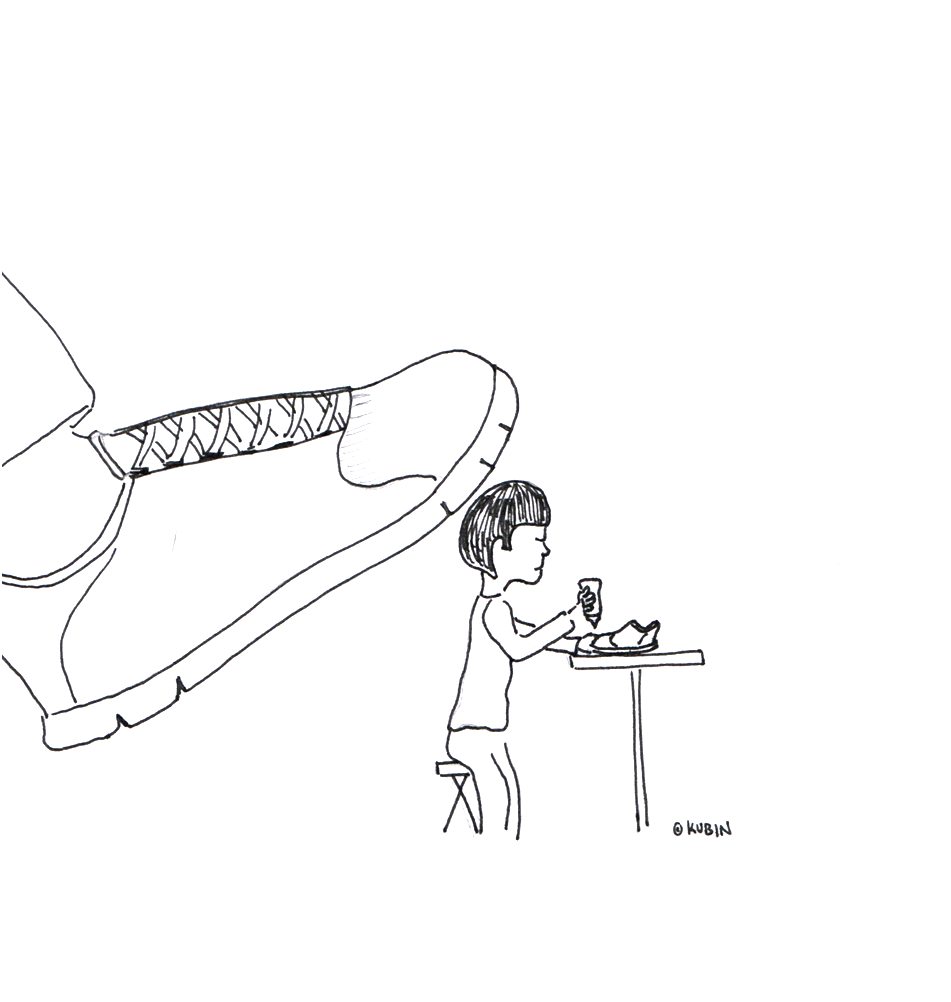 